Aufgabe 10: Kuckucksei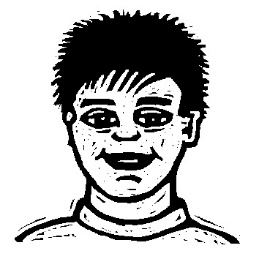 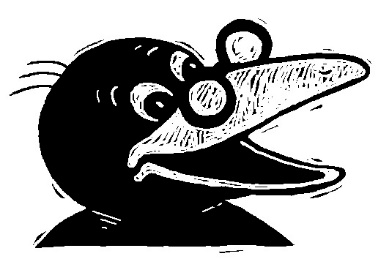 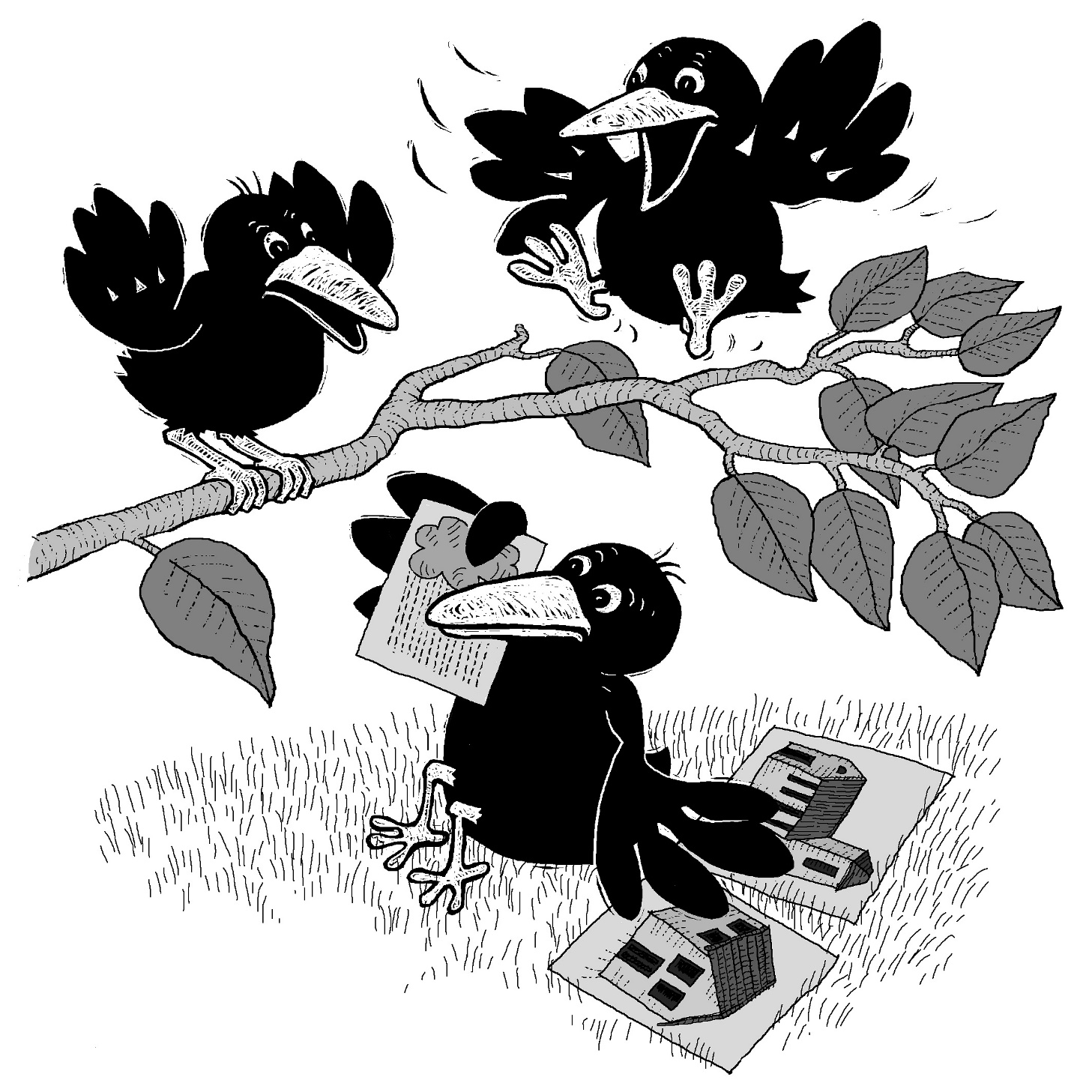 1. Wort2. Wort3. WortGemeinsamkeit der beiden passenden WörterBeispiel:das Hausder Regendie KircheGebäude oder von Menschen gemachtdie Uhrder Bäckerdie Mechanikerinder Bergder Walddie Küchedas Mehlder Computerdie Eierdas Velodas Kaninchender Hunddas Messerdie Gabelder Tischdas Fischerbootdas Motorschiffder Schiffmotordas Schneckenhausdas Treppenhausdas Schulhausdas Verkehrshausdie Verkehrstafeldas Verkehrszeichender Feldstecherder Augenarztdie Ohrenärztindie Eisblumedas Blumengeschäftder Tulpenmarktstand